NINA ASHE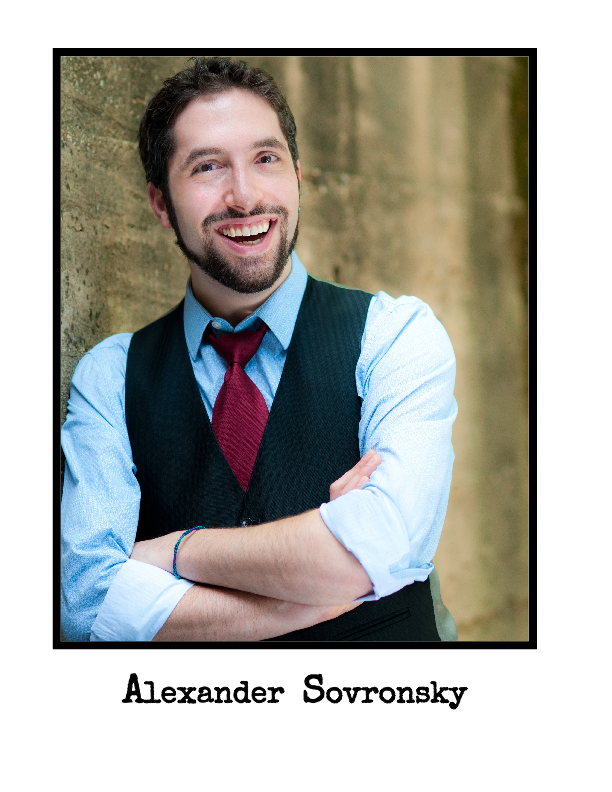 (MARCELLA, ROSENCRANTZ, PLAYER QUEEN, OSRIC)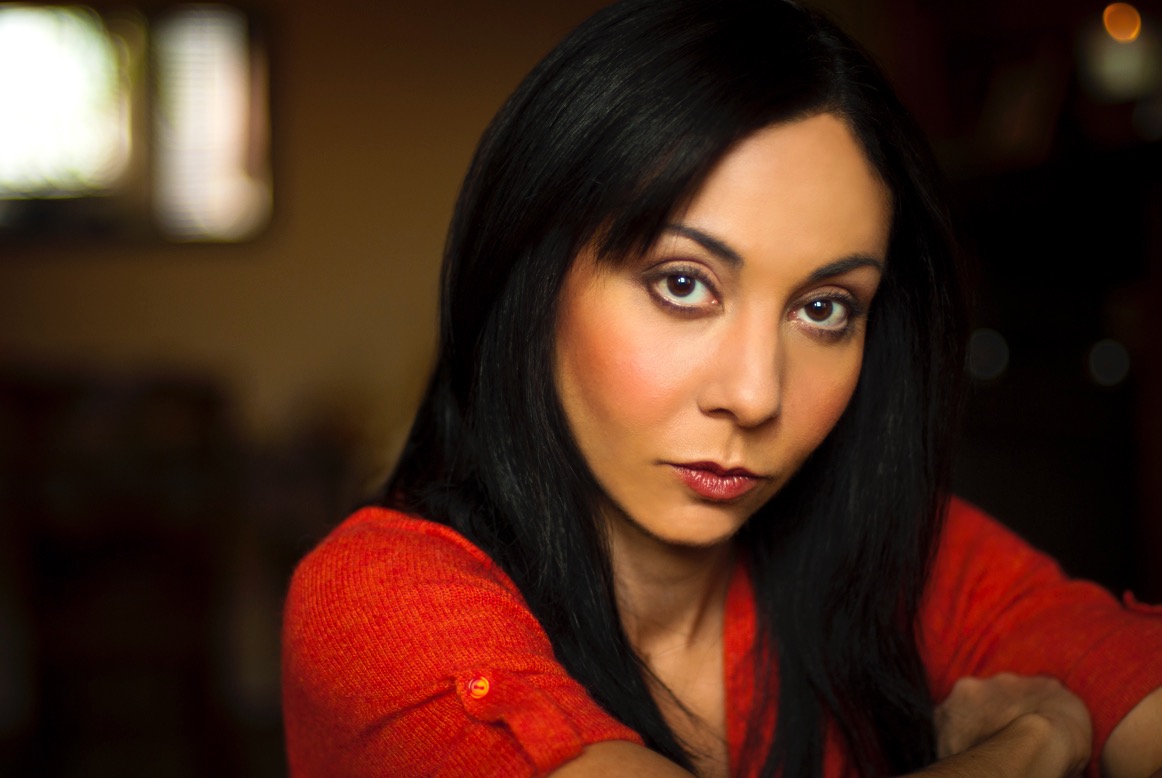 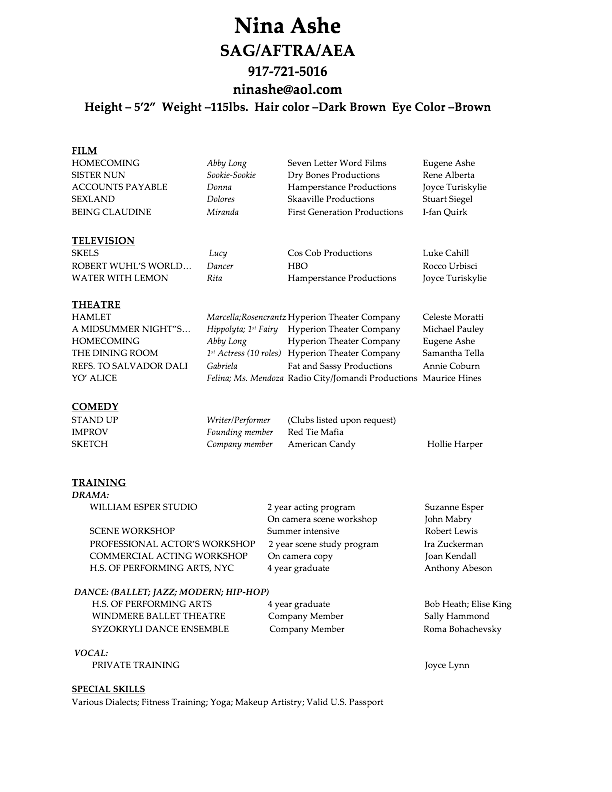 MICHAEL SAMUEL KAPLAN(POLONIUS)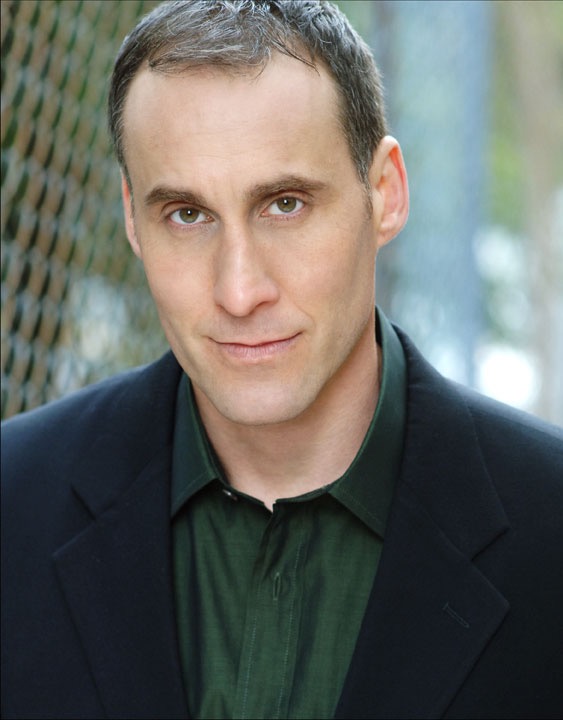 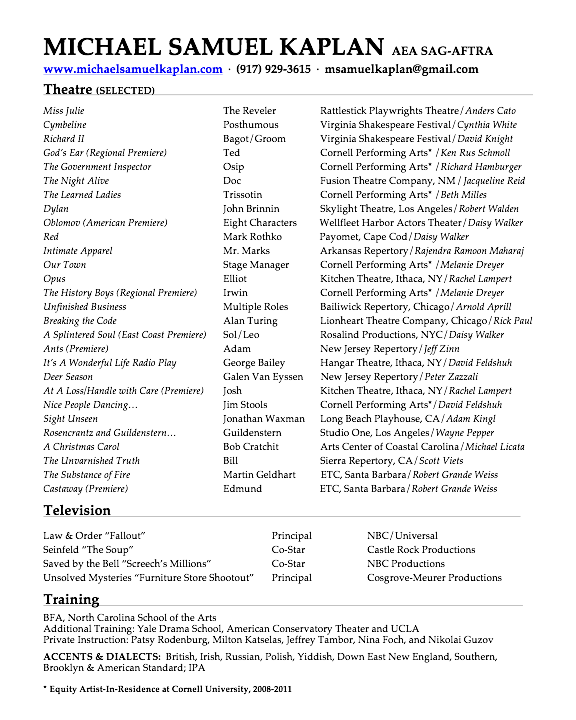 CELESTE MORATTI(DIRECTOR, PRODUCER, GERTRUDE)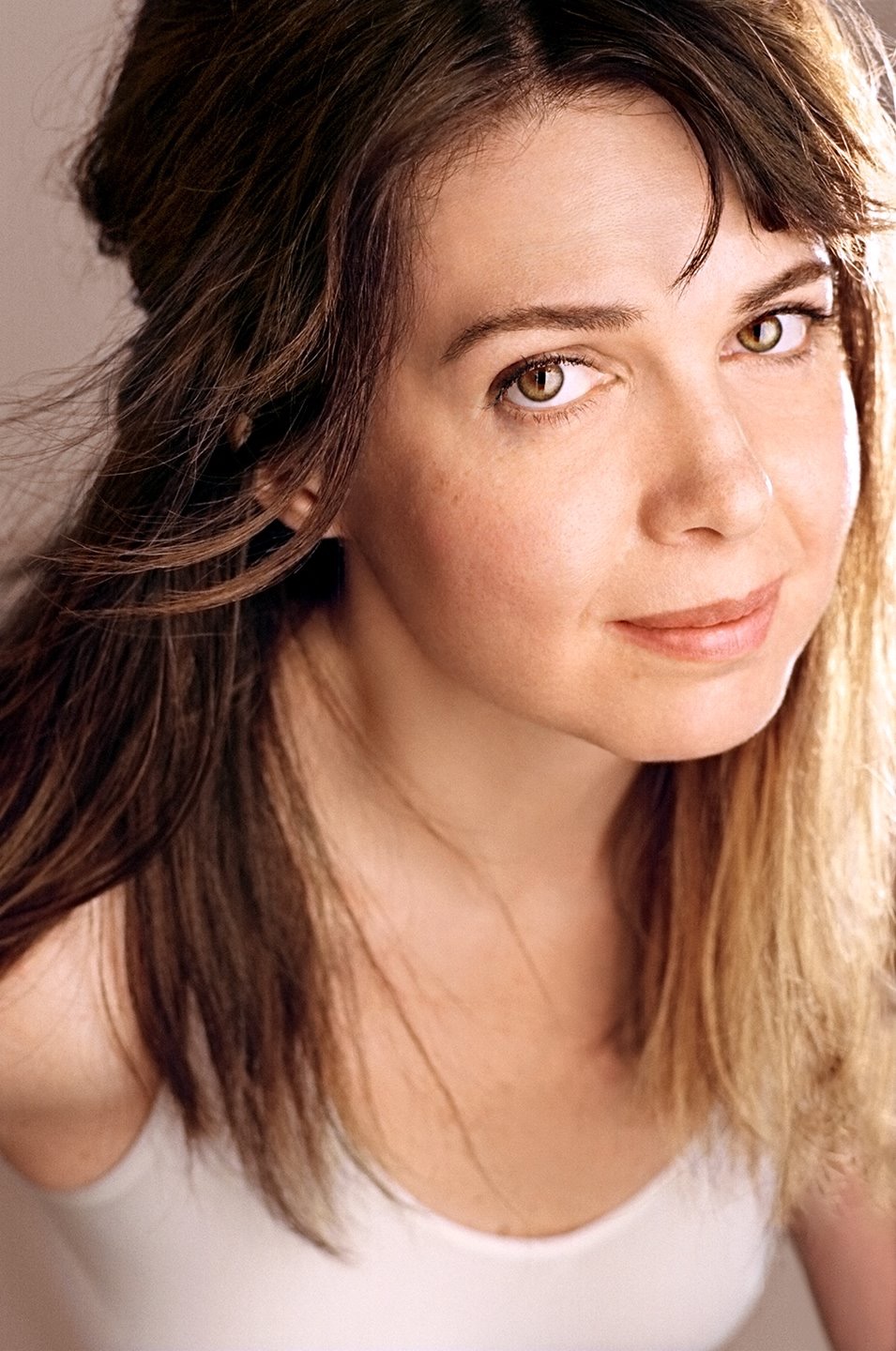 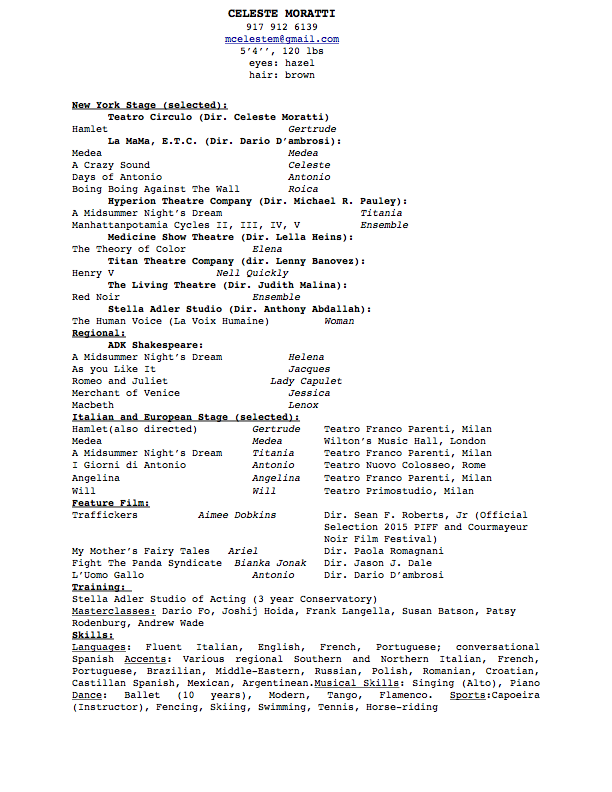 ALEXANDER SOVRONSKY (HAMLET, FIGHT DIRECTOR)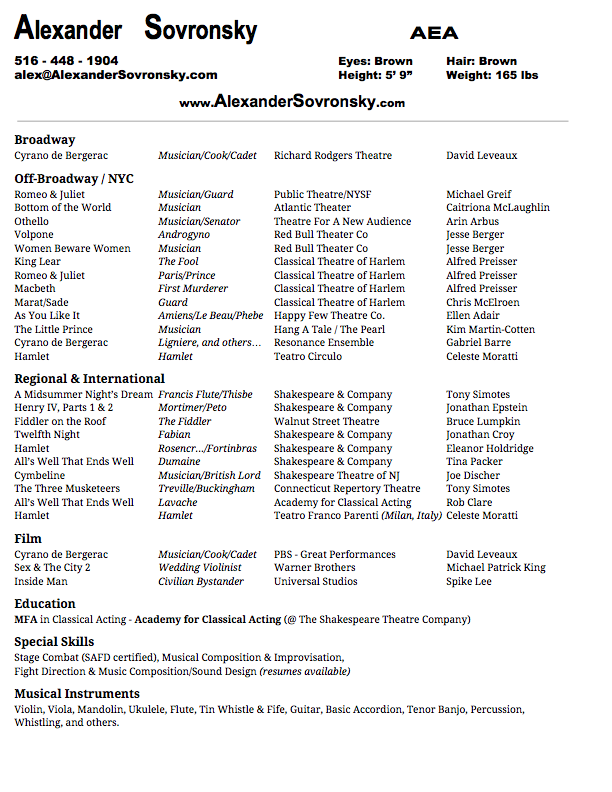 COLLIN MCCONNELL(HORATIO)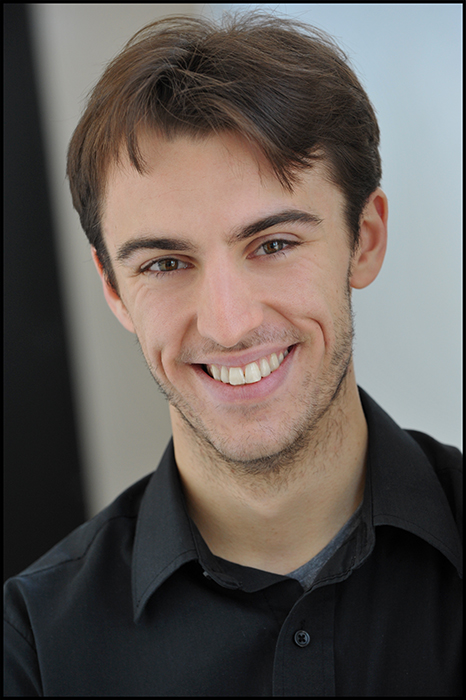 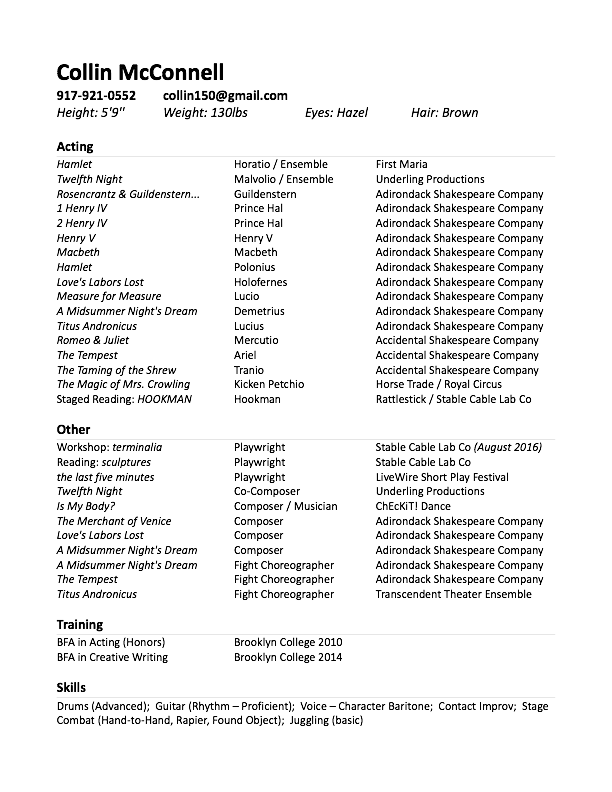 